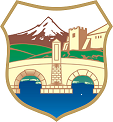 	Në bazë të Programit për mbrojtjen е konsumatorëve të Qytetit të Shkupit për periudhën e viteve 2020-2021 (“Lajmëtari zyrtar i Qytetit të Shkupit” nr. 17/19), Qyteti i Shkupit shpall: Thirrje publikepër mbledhjen e kërkesave për shfrytëzimin e mjeteve nga Buxheti i Qytetit të Shkupit për vitin 2021, të dedikuara për realizimin dhe financimin e Programit për mbrojtjen e konsumatorëve të Qytetit të Shkupit për vitin 2021Shpërndarja e mjeteve në Buxhetin e Qytetit të Shkupit për vitin 2021, Nën programi G1, të dedikuara për financimin e Programit për mbrojtjen e konsumatorëve të Qytetit të Shkupit për vitin 2021 do të kryhet në përputhje me Planin aksionar për implementimin e Programit për mbrojtjen e konsumatorëve të Qytetit të Shkupit për vitin 2021 dhe kritereve dhe prioriteteve të dhëna në këtë Thirrje publike. Lloji i projekteve që do të përkrahenNë suazat e kësaj Thirrjeje publike do të përkrahen:а) Projekte dhe aktivitete nga Programi për mbrojtjen e konsumatorëve të Qytetit të Shkupit për vitin 2021, nga fushat e mëposhtme me prioritet: Ofrimi i informacioneve dhe i këshillave përmes shoqatave për mbrojtjen e konsumatorëve në pajtim me Ligjin për mbrojtjen e konsumatorëve;Analiza e problemeve të qytetarëve, të shqyrtuara përmes këshillimeve të realizuara dhe ofrimi i propozimeve deri te Këshilli për mbrojtjen e konsumatorëve të Qytetit të Shkupit për përcaktim të prioriteteve të veprimit;Përgatitja, botimi dhe promovimi i materialeve informative dhe materialeve tjera promovuese për të drejtat e konsumatorëve në bazë të prioriteteve të përcaktuara për informim, që janë shqyrtuar përmes këshillimit të konsumatorëve; Përgatitja e info grafikëve për materialet informative të cilët do të shfrytëzohen si vegël për promovimin e rrjeteve sociale dhe ueb faqet e pjesëmarrësve në programin; Realizimi i fushatës për fuqizim dhe ngritje të vetëdijes së konsumatorëve në fusha të caktuara të mbrojtjes së drejtave të tyre, në pajtim me prioritetet e  përcaktuara me Këshillin për mbrojtjen e konsumatorëve të Qytetit të Shkupit përmes organizimit të evenimenteve dhe promovimit on - line;Botimi i magazinës elektronike me tema aktuale të shpenzuesve me të cilët do të informohen të njëjtit për të drejtat e tyre dhe do të këshillohen se si në mënyrë preventive të sillen gjatë furnizimit të prodhimeve dhe shërbimeve; Bashkëpunimi i Këshillit për mbrojtjen e konsumatorëve të Qytetit të Shkupit me Këshillin për mbrojtjen e konsumatorëve të Qeverisë së Republikës së Maqedonisë së Veriut dhe koordinimin e aktiviteteve me qëllim të realizimit të aktiviteteve të përbashkëta për avancim të mbrojtjes së konsumatorëve; Zbatimi i aktiviteteve të tjera në koordinim me politikën e konsumit të Qeverisë së Republikës së Maqedonisë së Veriut, të cilat do të shfaqen si prioritet në përputhje me kërkesat e BE-së në bazë të Kapitullit 28 - Mbrojtja e konsumatorëve dhe shëndeti publik.Korniza kohore dhe shuma e përgjithshme e mjeteve të parashikuara/në dispozicion Mjetet për realizimin e projekteve dhe aktiviteteve nga Programi për mbrojtjen e konsumatorëve të Qytetit të Shkupit për vitin 2021 janë siguruar nga Buxheti i Qytetit të Shkupit për vitin 2021.  Kriteret themelore organizueseKriteret themelore organizuese që duhet t’i plotësojnë subjektet që marrin pjesë në këtë thirrje janë: Subjektet të jenë të regjistruar në Regjistrin qendror të Republikës së Maqedonisë së Veriut;Subjektet të mos kenë shfrytëzuar mjete ose të mos kenë deponuar aplikim nga/deri te organet e tjera të administratës shtetërore ose burime tjera për të njëjtin qëllim dhe aktivitete për të cilat deponojnë aplikimin dhe që do të nënkuptonte financim të dyfishtë të këtyre aktiviteteve nga burime të ndryshme;Subjektet të kenë përvojë në fushën e mbrojtjes së konsumatorëve.Kritere që duhet t’i plotësojnë subjektetVlerësimi i fletëparaqitjeve të subjekteve që i plotësojnë kriteret themelore organizative, do të realizohet në bazë të kritereve vijuese:Çdo fushë e kritereve të posaçme programore do të vlerësohet me 1 pikë, 5 pikë ose 10 pikë, me kuptimin e mëposhtëm: 1 – jo, 5 – pjesërisht dhe 10 – po. Dokumentacioni i domosdoshëm të cilin subjektet duhet ta depozitojnë së bashku me Fletëparaqitjen për realizimin dhe financimin e Programit për mbrojtjen e konsumatorëve të Qytetit të Shkupit për vitin 2021.Përveç Fletëparaqitjes për realizimin dhe financimin e Programit për mbrojtjen e konsumatorëve të Qytetit të Shkupit për vitin 2021, e cila duhet të plotësohet (me shkronja shtypi në alfabetin cirilik), të nënshkruar nga përfaqësuesi i subjektit dhe të vërtetuar me vulën e subjektit, subjektet detyrimisht duhet të dorëzojnë shtojcat e mëposhtme:Statuti i subjektit; Fotokopje e vendimit për regjistrimin e subjektit;Raport për mjetet e marra nga Buxheti i Qytetit të Shkupit në vitin e kaluar fiskal dhe mënyra e realizimit të tyre (nëse subjekti ka qenë përfitues i mjeteve të ndara nga Buxheti i Qytetit të Shkupit për vitin  2020);Raport vjetor i subjektit për programet dhe aktivitetet e realizuara nga fusha e mbrojtjes së konsumatorëve për vitin 2020;Deklarata e subjektit se nuk ka fituar mjete ose se nuk ka depozituar fletëparaqitje nga/deri në organin tjetër të drejtorisë shtetërore ose burime të tjera për qëllim të njëjtë e që do të nënkuptonte financim të dyfishtë të aktiviteteve nga burime të ndryshme.6. Dokumentacioni përcjellës  Subjekti të bashkëngjitur duhet të deponojë edhe dokumentacionin përcjellës të mëposhtëm: biografi profesionale e personave ekspertë të cilët do të angazhohen në realizimin e Programit, listë referuese ose dëshmi (për shembull: kontratë e nënshkruar) për më së paku 2 projekte në fushën për të cilën do të aplikohet, më së paku dy mendime/referenca nga partnerë ose donatorë për realizimin e projekteve paraprake përkrahje me shkrim nga organizata të tjera ose subjekte për të cilat është planifikuar të marrin pjesë në realizimin e Programit  dheplan për realizimin e ProgramitInstitucionet mund të parashtrojnë vetëm një fletëparaqitje për përkrahje financiare të Programit.  Vërejtje: Fletëparaqitjet me dokumentacion jo të plotë ose të dorëzuara pas skadimit të afatit të parashikuar nuk do të shqyrtohen! Shtojcat e dorëzuara nuk kthehen.7.  Periudha  e realizimit të ProgramitPeriudha e realizimit të projekteve dhe aktiviteteve nga Programi për të cilët do të sigurohen mjetet financiare duhet të realizohen më vonë deri më 15 dhjetor të vitit 2021.  8. Afati i dorëzimit të fletëparaqitjeve Afati për dorëzimin e fletëparaqitjeve është 10 (dhjetë) ditë pune nga dita e shpalljes në gazetat ditore.Fletëparaqitja me dokumentacionin e plotë duhet të dorëzohet nëpërmjet postës, në zarf të mbyllur në adresën: Qyteti i Shkupit, Sektori për zhvillim ekonomik lokal, bul “Ilinden“ nr. 82 , 1000 Shkup nëpërmjet arkivit të Qytetit të Shkupit deri në ora 16 (me shënimin - Sektori për zhvillim ekonomik lokal – Fletëparaqitje për thirrje publike).Parashtrimi i aplikacionit përmes postës elektronikeFletëparaqitja me dokumentacionin e tërësishëm duhet të dorëzohen të skanuar në linkun vijues: https://aplikacii.skopjelab.mk/potrosuvaci/Subjektet pjesëmarrëse në thirrje publike do të njoftohen për rezultatet në një afat prej 10 ditësh nga dita e sjelljes së Vendimit për shpërndarjen e mjeteve nga Buxheti i Qytetit të Shkupit për vitin 2021, të dedikuara për financimin e Programit për mbrojtjen e konsumatorëve të Qytetit të Shkupit për vitin 2021. Fletëparaqitjet e dorëzuara do ti shqyrtojë Komisioni për realizimin e thirrjes publike për mbledhjen e kërkesave për shfrytëzimin e mjeteve nga Buxheti i Qytetit të Shkupit për vitin 2021, të përcaktuara për financimin e Programit për mbrojtjen e konsumatorëve të Qytetit të Shkupit për vitin 2021, komision ky i formuar  nga Kryetari i Qytetit të Shkupit. Fletëparaqitja për realizimin dhe financimin e  Programit për mbrojtjen e konsumatorëve të Qytetit të Shkupit për vitin 2021 është në dispozicion në hapësirat e Qytetit të Shkupit, Sektori për zhvillim ekonomik lokal dhe në faqen e internetit të Qytetit të Shkupit www.skopje.gov.mk. Kontakt: Biljana Stojmanovska tel: (02) 3 297 284,  e-mail adresa: biljana.stojmanovska@skopje.gov.mk.                                                                                                                     QYTETI I SHKUPITKriteretPikët maksimale1. Struktura organizuese dhe resurset40A posedojnë institucionet strukturën e nevojshme  organizative dhe resurse njerëzore për realizimin e programit (të punësuarit, vullnetarët aktivë, personat e angazhuar me honorar, përfaqësimi i balancuar i femrave dhe meshkujve në organizatë)101.2 Ekspertë që marrin pjesë në realizimin e projektit101.3 Ambient adekuat zyrash dhe pajisje teknike për realizimin e programit  101.4. Buxheti vjetor i institucioneve për vitin e fundit kalendarik i cili tejkalon vlerën e grandit 102. Bashkëfinancimi i projektit102.1 Subjekti të sigurojë përqindjen e pjesëmarrjes së tij në realizimin e programit  103. Cilësia e projektit503.1 Në ç’masë do të kontribuojë qëllimi i përgjithshëm i Programit për realizimin e prioriteteve të përcaktuara, sa është i qartë dhe i përcaktuar në mënyrë adekuate. 103.2 Zgjidhje të ofruara cilësore dhe inovative në propozim program103.3 Sigurimi i përfshirjes së institucioneve dhe organizatave  të tjera 103.4. A  është i qartë dhe i realizueshëm  plani për realizimin e Programit 103.5 Plani i propozuar financiar të jetë real (përshkrimi i shpenzimeve sipas kategorive dhe pozicioneve është i harmonizuar me çmimet e tregut)10